Marking rubric [insert subject code/name]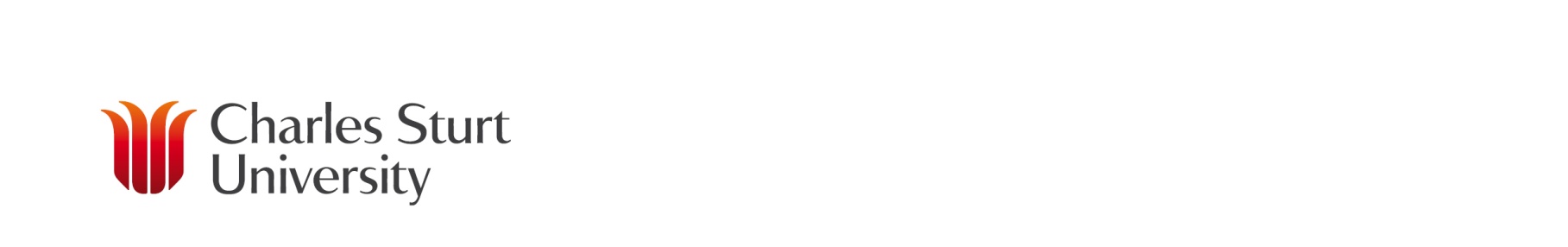 Task Name: Weighting %:    Task Name: Weighting %:    Task Name: Weighting %:    Task Name: Weighting %:    Task Name: Weighting %:    Student name:Student name:Student name:CRITERIACRITERIASTANDARDSSTANDARDSSTANDARDSSTANDARDSSTANDARDSSTANDARDSCRITERIACRITERIAHigh Distinction Distinction CreditCreditPassFailCriteria 1 Criteria 1 descriptordescriptordescriptordescriptordescriptordescriptorFeedbackFeedbackFeedbackFeedbackFeedbackFeedbackFeedbackFeedbackCriteria 2 descriptordescriptordescriptordescriptordescriptordescriptordescriptorFeedbackFeedbackFeedbackFeedbackFeedbackFeedbackFeedbackFeedbackCriteria 3 [Add extra rows as needed for additional criteria]descriptordescriptordescriptordescriptordescriptordescriptordescriptorFeedbackFeedbackFeedbackFeedbackFeedbackFeedbackFeedbackFeedbackComments										GradeComments										GradeComments										GradeComments										GradeComments										GradeComments										GradeComments										GradeComments										Grade